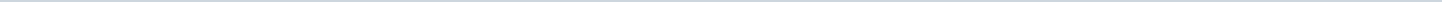 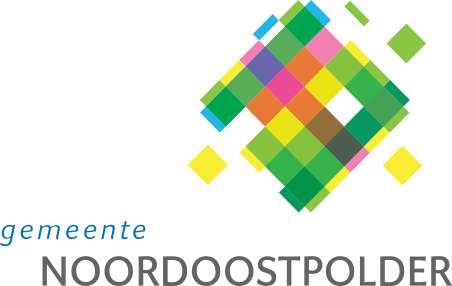 Gemeente NoordoostpolderAangemaakt op:Gemeente Noordoostpolder28-03-2024 19:59Politieke vragen3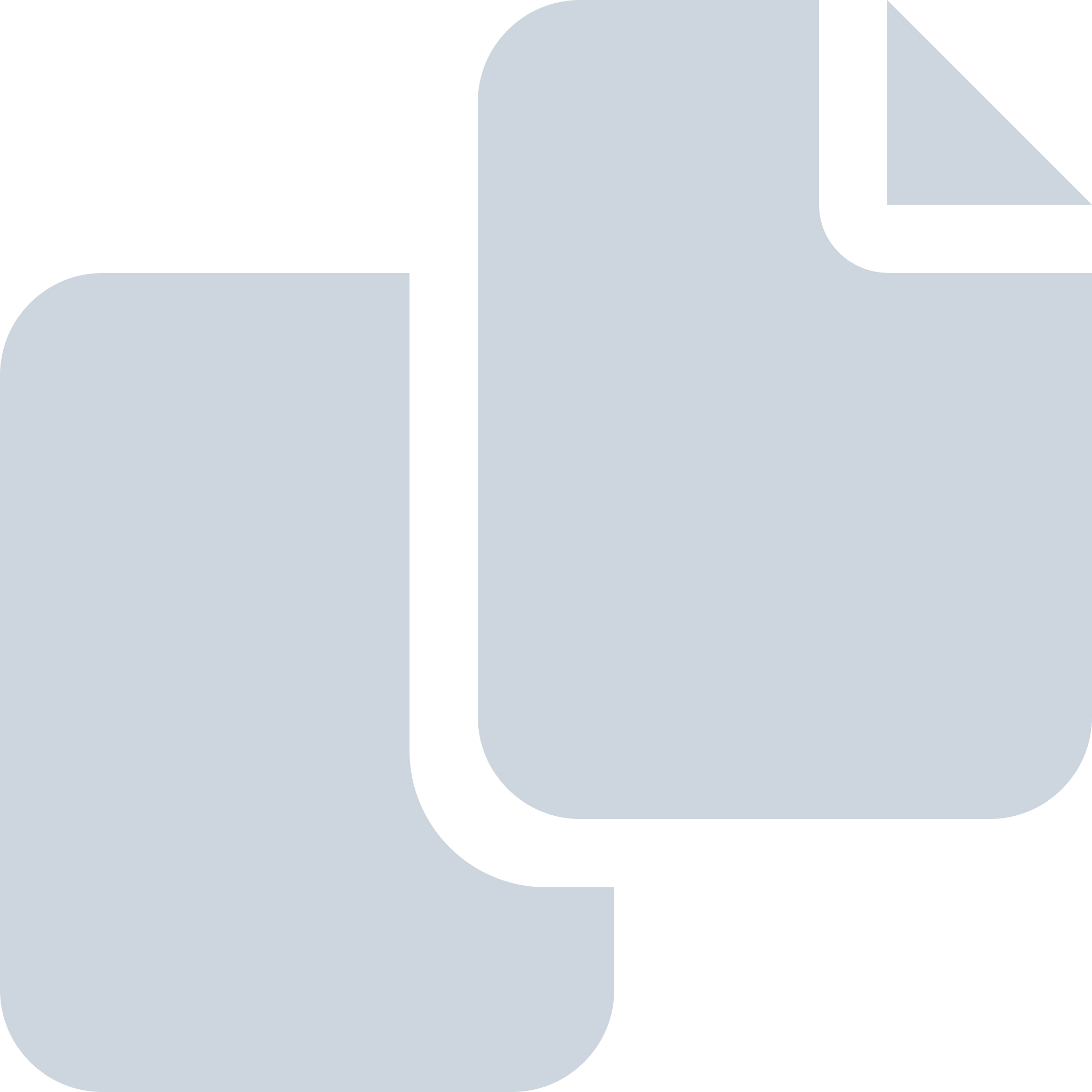 Periode: augustus 2019#Naam van documentPub. datumInfo1.E08 Beantwoording vragen SP Gromes-Plender Bant22-08-2019PDF,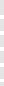 249,22 KB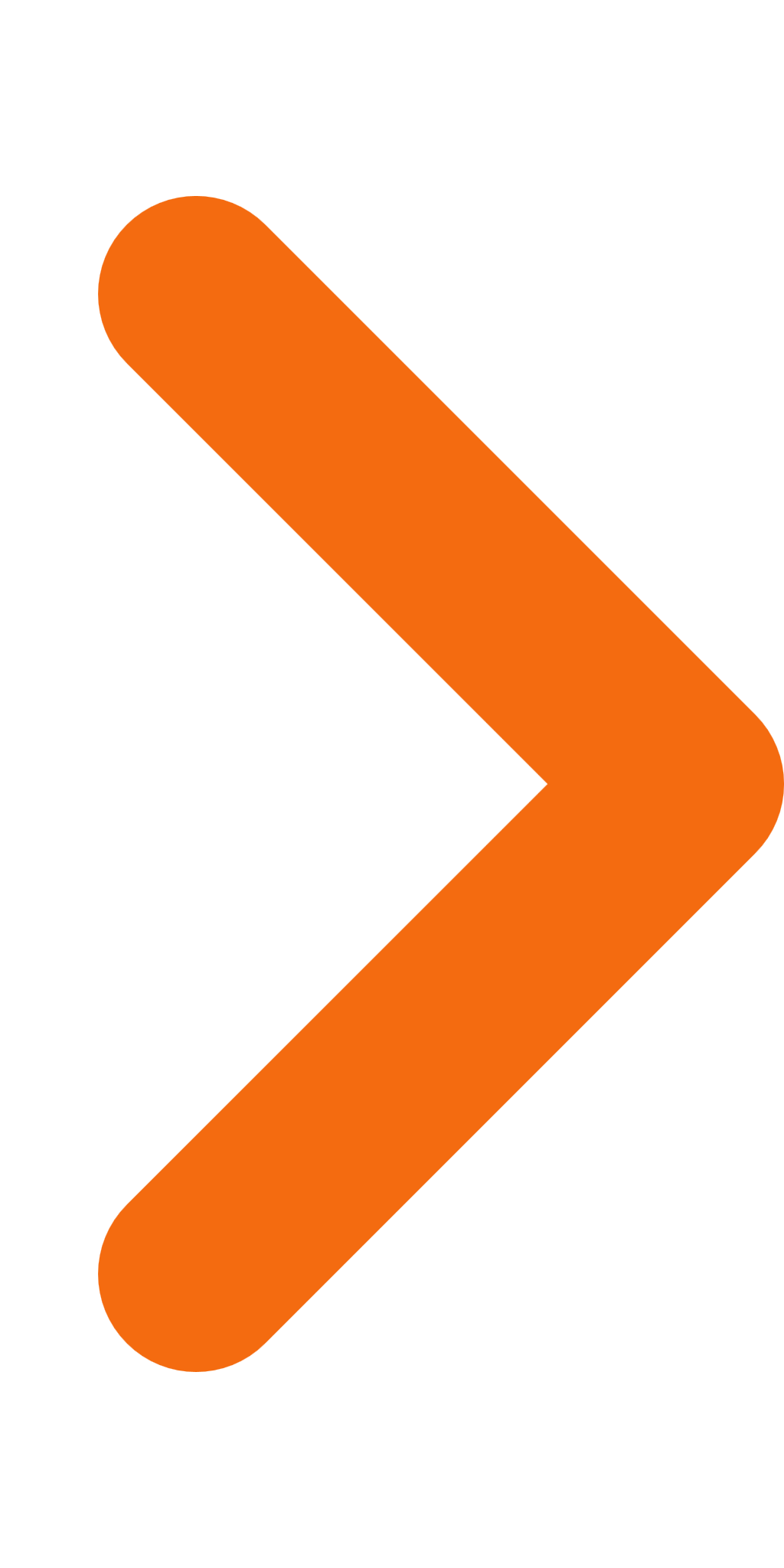 2.E07 Beantwoording vragen ONS CWI-locatie22-08-2019PDF,69,19 KB3.E06 Beantwoording vragen PU openbaar vervoer15-08-2019PDF,58,38 KB